                                                                                      ПРОЄКТ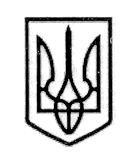 У К Р А Ї Н А СТОРОЖИНЕЦЬКА МІСЬКА РАДА ЧЕРНІВЕЦЬКОГО РАЙОНУ ЧЕРНІВЕЦЬКОЇ ОБЛАСТІВИКОНАВЧИЙ КОМІТЕТР І Ш Е Н Н Я 07 березня 2023 року                                                 №                                                                                                           Про надання статусу дитини, яка постраждала внаслідок воєннихдій та збройних конфліктів ГРОМАДСЬКОМУ М.Г.Розглянувши заяву гр. СКІНДЕРА В.Б., жителя м. Сторожинець, вул. Миру, буд. 4 кв. 14 Чернівецького району Чернівецької області про надання статусу дитини, яка постраждала внаслідок воєнних дій та збройних конфліктів своєму підопічному, та додані до неї документи, керуючись Законом України «Про місцеве самоврядування в Україні», постановою Кабінету Міністрів України від 05 квітня 2017 року № 268 «Про затвердження Порядку надання статусу дитини, яка постраждала внаслідок воєнних дій та збройних конфліктів», Переліком територіальних громад, які розташовані в районі проведення воєнних (бойових) дій або які перебувають в тимчасовій окупації, оточенні (блокуванні) станом на 23 листопада 2022 року, враховуючи рекомендації комісії з питань захисту прав дитини Сторожинецької міської ради від 03 березня 2023 року           № 04-07/2023 «Про доцільність надання статусу дитини,  яка постраждала внаслідок воєнних дій, збройних конфліктів малолітньому Громадському М.Г., жителю м. Сторожинець, вул. Миру, буд. 4 кв. 14 Чернівецького району Чернівецької області», діючи виключно в інтересах дитини,виконавчий комітет міської ради вирішив:Надати малолітньому ГРОМАДСЬКОМУ Микиті Григорійовичу, 11.12.2011 р.н., (свідоцтво про народження серії І-ВЛ № 261816), жителю                м. Сторожинець, вул. Миру, буд. 4 кв. 14 Чернівецького району Чернівецької області статус дитини, яка постраждала внаслідок воєнних дій та збройних  конфліктів, зазнавши психологічного насильства, на підставі довідки про взяття               Продовження рішення виконавчого комітету міської ради № ____ від 07.03.2023 р.на облік внутрішньо-переміщеної особи від 19.08.2022 р. № 7716-7001440979 та акта оцінки потреб сімʼї від 28.02.2023 р. № 16 (протокол засідання комісії з питань захисту прав дитини від 03.03.2023 р. № 04).Контроль за виконанням даного рішення покласти на першого заступника міського голови Ігоря БЕЛЕНЧУКА.Сторожинецький міський голова		                        Ігор МАТЕЙЧУКВиконавець:Начальник Служби у справа дітей				    Маріян НИКИФОРЮК              Погоджено:	Секретар міської ради 	                                                       Дмитро БОЙЧУКПерший заступник міського голови                                    Ігор БЕЛЕНЧУКНачальник відділу організаційної та кадрової роботи                                       Ольга ПАЛАДІЙНачальник юридичного відділу	                                    Олексій КОЗЛОВНачальник відділу документообігу        та контролю	                                                                  Микола БАЛАНЮК